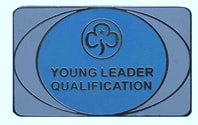 Young Leader QualificationCongratulationsIf you want to do the YLQ look at https://www.girlguiding.org.uk/get-involved/become-a-volunteer/young-volunteers/young-leader/Ask your Unit Leader/Commissioner to put on GO the fact that you are doing the YLQ.A new syllabus will be available in Summer 2024 but you still have plenty of time to get started now, and will have until Summer 2025 to complete it.Young Leaders who completed the YL Qualification 01.07.2023 to 31.09.2023Young Leaders who completed the YL Qualification 01.07.2023 to 31.09.2023Sophie Bradley1st Aston Clinton RainbowsLouise Brown4th Wendover BrowniesEmily Carrivick1st Fenny Stratford BrowniesRuby Dover1st Aston Clinton RainbowsAmy Pope1st Aylesbury RainbowsCharlotte Prescott2nd Halton Brownies